Estado de Santa Catarina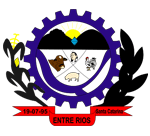 PREFEITURA MUNICIPAL DE ENTRE RIOSPortaria 475 de 08 de setembro de 2022.CONCEDE LICENÇA PRÊMIO A SERVIDORA PÚBLICA MUNICIPAL ELZA APARECIDA ALVES DE LARA, E DÁ OUTRAS PROVIDÊNCIAS.JOÃO MARIA ROQUE, Prefeito de Entre Rios, Estado de Santa Catarina, no uso de suas atribuições legais e em conformidade com a Lei Municipal vigente; eArtigo 1º. Conceder Licença Prêmio conforme a Lei Complementar nº 016/2007 art. 24-A, inciso I, para a servidora Elza Aparecida Alves de Lara, pelo prazo de 30 (trinta) dias, a iniciar em 08 de setembro de 2022 a 10 de outubro de 2022. Retorno em 11 de outubro de 2022.Parágrafo Único: Período de Licença Prêmio outubro de 2016 a outubro de 2019.Art. 2º.  A presente Portaria entrará em vigor na data de sua publicação.Art. 3º. Revogam-se as disposições em contrário.Registre e Publique-se.Entre Rios/SC, 08 de setembro de 2022.JOÃO MARIA ROQUEPrefeito Municipal